Myanmar Information Management Unit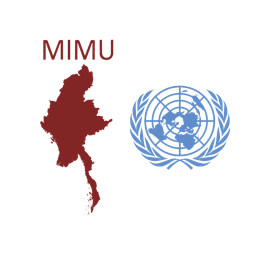 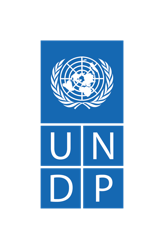 MAP PRINTING REQUEST FORMKindly allow us at least 5 working days to process your request!Limited to 5 prints per organisation per year.Please note that the maps are only available for pick up at our office in Yangon. For other locations, feel free to reach us for printing assistance. Please contact us for any further information and/or request.You are kindly requested to fill the Map’s Ref No., version and Map’s Title. Please refer to the MIMU Maps page.Note:1. If the maps should be supplied in other sizes, then provide the requested size here. Note that large map formats must be authorized by the MIMU Manager or MIMU GIS Team Focal.2. If you need many copies, you are advised to request an electronic copy and MIMU can provide contact details of local printing companies.Requester InformationRequester InformationRequester InformationName: Email: Organisation:Phone: Title:  Date:Required date (if applicable):Map Ref No.Map TitleNo. of CopiesSizeOther (Specify)SizeOther (Specify)Type of Copies A0  A1  A4 Soft copy Hard copy A0  A1  A4 Soft copy Hard copy A0  A1  A4 Soft copy Hard copy A0  A1  A4 Soft copy Hard copy A0  A1  A4 Soft copy Hard copy A0  A1  A4 Soft copy Hard copy